УТВЕРЖДАЮПроректор ГУАП___________(                            )«___» _______________  20              Экспертное заключение о возможности опубликования №Экспертная комиссия федерального государственного автономного образовательного учреждения высшего образования «Санкт-Петербургский государственный университет аэрокосмического приборостроения», созданная приказом ректора от 28.12.2015 № 65-400/15 и действующая в соответствии с «Положением о порядке проведения экспертизы материалов ГУАП, предназначенных для открытого опубликования», в период с «___» _________20___ г. по «___» __________20___ г. провела экспертизу материалов статьи «Моделирование стоимости услуг, принятие управленческих решений» автор: Иванов И.И.объемом 8 страниц машинописного текста на предмет установления наличия/отсутствия в них сведений, составляющих государственную тайну.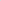 Руководствуясь: «Рекомендациями по проведению экспертизы материалов, предназначенных к открытому опубликованию», одобренными решением Межведомственной комиссии по защите государственной тайны от 30.10.2014 № 293 и Перечнем сведений, подлежащих засекречиванию Минобрнауки РФ, утвержденным Приказом от 10.11.2014 № 36с и введенного в действие в Минобрнауки РФ приказом от 09.07.2018 (далее — Перечень), комиссия установила, что рассматриваемые материалы, не содержат сведений, включенных в Перечень и составляющих государственную тайну.Сведения, содержащиеся в рассматриваемых материалах, находятся в компетенции ФГАОУ ВО «Санкт-Петербургский государственный университет аэрокосмического приборостроения»Заключение. Рассмотренный материал при отсутствии в нем признаков контролируемых технологий может быть опубликован в открытой печати в сборнике докладов XVIII международной конференции по электромеханике и робототехнике ГУАП «Завалишинские чтения», СПб, 2023 г.Председатель экспертной комиссии ГУАП   ______________        ________________________	        (подпись)	(Ф.И.О.)